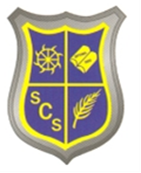 St Catherine’s Catholic Primary School NewsletterJanuary 2020Live, Love and Learn TogetherImportant dates for your diary:Coming up…Breakfast Club:  Suspended until further noticeSPORTS COACH SESSIONSWednesday for ASH CLASS, please wear PE kit.Forest school sessionsMAPLE CLASS, every Friday please wear play clothes and supply wellies.Message from Mrs TerreyHow are you all? I hope everyone is safe and well and making the best of the situation. In my house we have rediscovered card games, board games and “whatever the weather” walks at the weekend, but it is tough. I know I miss the company of my friends and wider family, but this will get better.Home Learning – LaptopsA Massive WELL DONE! And thank you to all the children and parents for all the brilliant work you have been completing in Google Classroom and IXL. The Google meet sessions have been great for teachers and children. Thank you for your patience as we all learn how to make this work with teachers balancing online and in class teaching and with families balancing learning and home life.Home Learning - LifeAs a school we are aware of the pressure to complete 3-4 hours of learning in a day. Learning is not just what is on the laptop. We want well rounded, happy children, so, please stop sometimes and just do something else. What about this weekend, the RSPB birdwatch is free and you can do it from your garden or window.  Register here:  https://www.rspb.org.uk/get-involved/activities/birdwatch/Or try and get through the National Trust’s “50 things to do”.  Email the school office with photos so we can see this learning too. The ideas are attached.Virtual Cross CountryFor those children (and adults) wanting another challenge there is a virtual cross-country event organised by Mr Toohill. Speak to the office for more details.ReadingIf all else fails, then that is okay because no one expected this to happen once, let alone twice. Focus on reading, reading is the key. The virtual school library is a free online resource where weekly children’s authors provide free books and videos. Find it here: https://library.thenational.academy/And a final challenge – Extreme reading. Send us pictures of reading in the strangest and most unusual of places (Not Dangerous) to brighten up our newsletter.